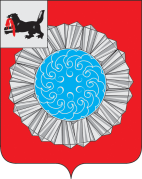 АДМИНИСТРАЦИЯ МУНИЦИПАЛЬНОГО ОБРАЗОВАНИЯ СЛЮДЯНСКИЙ РАЙОНП О С Т А Н О В Л Е Н И Ег. Слюдянкаот 20.05.2019г. № 349О внесении изменений в постановлениеадминистрации муниципального образованияСлюдянский район от 28.08.2018 г. № 529«Об  утверждении административного регламента предоставления муниципальной услуги «Выдача разрешений на использование земель или земельныхучастков, находящихся в собственностимуниципального образования Слюдянский район, а такжегосударственная собственность на которые не разграничена,расположенных на территориях сельских поселений,входящих в состав муниципального образования Слюдянский район, без предоставления земельныхучастков и установления сервитута»На основании экспертного заключения ИОГКУ «Институт законодательства и правовой информации имени М.М. Сперанского» от 05 апреля 2019 года № 852 на муниципальный нормативный правовой акт, руководствуясь статьями  38, 47 Устава муниципального образования Слюдянский район (новая редакция), зарегистрированного постановлением Губернатора Иркутской области от 30 июня 2005 года № 303-П, ПОСТАНОВЛЯЮ:1. Внести в постановление администрации муниципального образования Слюдянский район от 28.08.2018 г. № 529 «Об  утверждении административного регламента предоставления муниципальной услуги «Выдача разрешений на использование земель или земельных участков, находящихся в собственности муниципального образования Слюдянский район, а также государственная собственность на которые не разграничена, расположенных на территориях сельских поселений, входящих в состав муниципального образования Слюдянский район, без предоставления земельных участков и установления сервитута» следующие изменения:1.1. Абзацы четвертый, пятый пункта 17 административного регламента изложить в следующей редакции:«- министерство природных ресурсов и экологии Иркутской области;- Департамент по недропользованию по Центрально-Сибирскому округу по Иркутской области.».1.2. Дополнить административный регламент пунктом 20(1) в следующей редакции:«20(1). Срок предоставления муниципальной услуги – в течение 57 календарных дней, в случае поступления заявления о выдаче разрешения на использование земель или земельного участка для размещения объектов, указанных в пунктах 19, 23 - 25, 28 - 30 постановления Правительства Российской Федерации № 1300.».1.3. Подпункт 2 пункта 26 административного регламента изложить в следующей редакции:«2) схема границ предполагаемых к использованию земель или части земельного участка на кадастровом плане территории с указанием координат характерных точек границ территории - в случае, если планируется использовать земли или часть земельного участка (с использованием системы координат, применяемой при ведении Единого государственного реестра недвижимости).».1.4. Подпункт 2 пункта 29 административного регламента изложить в следующей редакции:«2) схема границ предполагаемых к использованию в целях размещения объектов земель или части земельного участка на кадастровом плане территории с указанием координат характерных точек границ территории - в случае, если планируется размещать объект на землях или части земельного участка (с использованием системы координат, применяемой при ведении Единого государственного реестра недвижимости);».1.5. Пункты 26(1), 30, 31 административного регламента исключить.1.6. Пункт 48 административного регламента изложить в следующей редакции:«48. Уполномоченный орган обеспечивает инвалидам (включая инвалидов, использующих кресла-коляски и собак-проводников):1) сопровождение инвалидов, имеющих стойкие расстройства функции зрения и самостоятельного передвижения, и оказание им помощи в здании уполномоченного органа;2) допуск в здание уполномоченного органа собаки-проводника при наличии документа, подтверждающего ее специальное обучение и выдаваемого по форме и в порядке, которые определяются федеральным органом исполнительной власти, осуществляющим функции по выработке и реализации государственной политики и нормативно-правовому регулированию в сфере социальной защиты населения;3) оказание должностными лицами уполномоченного органа помощи инвалидам в преодолении барьеров, мешающих получению ими услуг наравне с другими лицами.В случаях, если здание невозможно полностью приспособить с учетом потребностей инвалидов, уполномоченный орган до его реконструкции или капитального ремонта принимает согласованные с одним из общественных объединений инвалидов, осуществляющих свою деятельность на территории муниципального образования Слюдянский район, меры для обеспечения доступа инвалидов к месту предоставления муниципальной услуги.».1.7. В пункте 64 административного регламента предложение второе исключить.1.8. Пункт 72 административного регламента изложить в следующей редакции:«72. Основанием для начала административной процедуры является отсутствие документов, предусмотренных пунктом 35 административного регламента».1.9. Абзацы четвертый, пятый пункта 73 административного регламента изложить в следующей редакции:«- в министерство природных ресурсов и экологии Иркутской области (в случае отнесения к данному органу выдачи лицензии на определенный вид недропользования);- в Департамент по недропользованию по Центрально-Сибирскому округу по Иркутской области (в случае отнесения к данному органу выдачи лицензии на определенный вид недропользования).».1.10. Подпункт 4 пункта 82 административного регламента изложить в следующей редакции:«4) указание на основания досрочного прекращения действия разрешения на использование земель или земельного участка для размещения объектов, указанные в пункте 60 Постановления Правительства Иркутской области от 04.06.2015г. № 271-пп «Об утверждении Положения о порядке и условиях размещения объектов, виды которых установлены Правительством Российской Федерации, на землях или земельных участках, находящихся в государственной или муниципальной собственности, без предоставления таких земельных участков и установления сервитутов на территории Иркутской области»;».1.11. Пункт 85 административного регламента изложить в следующей редакции:«85. Основанием для начала административной процедуры является получение должностным лицом уполномоченного органа:- постановления администрации муниципального образования Слюдянский район о выдаче разрешения на использование земель или земельного участка;- разрешения на использование земель или земельного участка в целях, предусмотренных пунктом 1 статьи 39.34 Земельного кодекса Российской Федерации;- разрешения на использование земель или земельного участка для размещения объектов, виды которых установлены постановлением Правительства Российской Федерации от 03 декабря 2014 года № 1300 «Об утверждении перечня видов объектов, размещение которых может осуществляться на землях или земельных участках, находящихся в государственной или муниципальной собственности, без предоставления земельных участков и установления сервитутов»;- решения об отказе в выдаче разрешения на использование земель или земельного участка в форме письма администрации муниципального образования Слюдянский район.».1.12. Пункт 99 административного регламента изложить в следующей редакции:«99. С целью обжалования решений и действий (бездействия) уполномоченного органа, МФЦ, а также должностных лиц уполномоченного органа, МФЦ, заявитель вправе обратиться в уполномоченный орган с жалобой на решения и действия (бездействие) уполномоченного органа, а также должностных лиц уполномоченного органа; в МФЦ  с жалобой на решения и действия (бездействие) МФЦ, а также должностных лиц МФЦ (далее - жалоба)».1.13. Пункт 107 административного регламента дополнить абзацем вторым в следующей редакции:«Жалоба, поступившая в МФЦ, подлежит рассмотрению руководителем МФЦ в течение 15 рабочих дней со дня ее регистрации, а в случае обжалования действий должностных лиц МФЦ в приеме документов у заинтересованного лица либо в исправлении допущенных опечаток и ошибок или в случае обжалования нарушения установленного срока таких исправлений - в течение 5 рабочих дней со дня ее регистрации.».2. Опубликовать настоящее постановление в специальном выпуске газеты «Славное море», а также разместить на официальном сайте администрации муниципального образования Слюдянский район в информационно-телекоммуникационной сети «Интернет»: www.sludyanka.ru, в разделе «Администрация муниципального района/МКУ «Комитет по управлению муниципальным имуществом и земельным отношениям муниципального образования Слюдянский район»/Положения, административные регламенты».3. Контроль за исполнением настоящего постановления возложить на председателя МКУ «Комитет по управлению муниципальным имуществом и земельным отношениям муниципального образования Слюдянский район», заместителя мэра муниципального образования Слюдянский район Стаценскую Л.В.Мэр муниципального образованияСлюдянский район                                                           		                	А.Г. Шульц